II konkurs na Produkt Lokalny LGR „7 Ryb” za nami Stowarzyszenie Lokalna Grupa Rybacka „7 Ryb” w dniu 24.11.2019 r. podczas XIII Gali Rzeczy Ciekawych organizowanej w Skokach, już po raz drugi zorganizowało konkurs pn. Produkt Lokalny LGR „7 Ryb”. Celem głównym konkursu była wybranie kolejnych produktów lokalnych na obszarze działania stowarzyszenia i wpisanie ich listę produktów lokalnych. W konkursie udział wzięło 11 drużyn, które do konkursu zgłosiły łącznie 17 produktów z obszaru stowarzyszenia.  Produkty oceniane były przez Jury w składzie: Przewodnicząca–  Dorota Knopczyńska,  Członkowie: Magdalena Wołkow, Natalia Elmann i Wiesław Ewertowski. Przy ocenie potraw brano pod uwagę następujące kryteria: aranżacja dania, sposób wytwarzania produktu i dobór składników, pomysłowość i kreatywność przepisu, związek produktu z obszarem oraz smak.  Ponieważ wszyscy uczestnicy stanęli na wysokości zadania i przygotowali wspaniałe potrawy czy produkty, Jury miało nie lada wyzwanie aby wybrać zwycięski produkt. Po degustacji potraw i długich obradach Jury wyłoniła zwycięzców II konkursu. I tak miejsca kolejno zajęli:I: Pasieka nad stawem Renata i Roman Szepielak za  produkt „Sokomiód z aronii” – nagroda 800 zł,II: Pani Monika Zawierowska – Srocka, za przygotowanie „Soku z owoców czarnego bzu” – nagroda 600 zł,dwa III: Pani Monika Rusiewicz  za produkt „Oporzynka Chleb Tradycyjny” i Zgredzik Magdalena Borsuk za „Pierniki” – nagroda 500 zł.Pozostali uczestniczy otrzymali wyróżnienia i nagrody w kwocie 150 zł: Koło Gospodyń Wiejskich Łaziska za „Zupę z dyni” i „ Karkówkę faszerowaną”,Koło Gospodyń Wiejskich Ludwikowo za „Gołąbki zapiekane inaczej” i „Wątróbkę w płatkach migdałowych”,Koło Gospodyń Wiejskich Kobylec za „Ślepe Ryby z myrdyrdą” i „Serca odpustowe”,Koło Gospodyń Wiejskich Wiatrowo za „Zupę Kwaśniak z pyrkami” Pani  Anna Zawierowska za „Ciasto Orzechowo – Miodowe”,Grupa dla Rybna Wielkiego za "Pasztet mięsny" i „Szare kluchy ze skrzyczkami i kapustą”,Pani  Grażyna Zawierowska za „Kaszankę z pęczakiem” Wszystkim uczestnikom serdecznie dziękujemy za udział w konkursie, przygotowanie wspaniałych potraw i życzymy wielu sukcesów w przygodzie kulinarnej oraz satysfakcji z pasji gotowania.Organizacja konkursu, w tym zakup nagród była sfinansowana ze środków PO Rybactwo                        i Morze 2014-2020.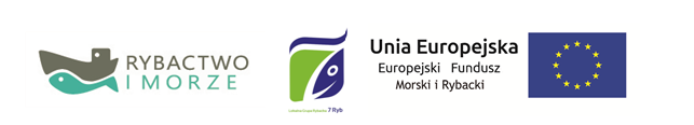 